Teaching and Learning Forum 2017Call for papersSummary of deadlinesSubmission optionsPlease submit abstracts, papers, workshop proposals and abstracts for posters as email attachments to rjatkinson@bigpond.comCategories of submissionAbstract only submissions may be made by those who would like to present their work at the forum, but who do not want, or are not ready, to have it refereed or published. The majority of presentations at the Teaching and Learning Forums in the past have been of this kind. Abstracts should not exceed 250 words and should include the name(s) of author(s), institution(s) and email address(es). You are limited to one first author for an abstract, although there is no limit on the number of times a person may appear as a second or subsequent author. Accepted abstracts will appear in the Guidebook, and presentation times will be scheduled in the program. Please note relevant deadlines in Summary of deadlines. Full papers should not exceed 6,000 words, including abstracts and references. There is also a file size limit of 2 MB. Please refer to Formatting your paper below for details of page size, margins and fonts. You are limited to one first author for a paper, although there is no limit on the number of times a person may appear as a second or subsequent author. You are advised to browse the papers in the Proceedings of previous Forums to become familiar with the quality of papers which have been accepted in the past [see http://ctl.curtin.edu.au/events/conferences/tlf/tlf-pubs.cfm]Refereed research papers will show clear strengths in creativity, originality, and increasing humanity's stock of knowledge. Accepted papers are eligible for the ARC research category "Conference publication" as detailed under ERA 2015 Submission Guidelines (ARC, 2014). Refer also to Advice to reviewers below for more detail.Professional practice papers will show clear strengths in creativity, leadership and excellence in professional practice, demonstrated in teaching, staff development, program or institutional development, educational media or services developments, or learning skills services. Being grounded in showcasing best practice rather than new knowledge, accepted papers are not eligible for the ARC category "Conference publication". Refer also to Advice to reviewers for more detail.Workshops should constitute a contribution towards staff development and professional development in educational topics. In many cases the workshops are derived from staff development activities conducted previously at the presenters' own institutions. Workshops enable participants to work with experts in specific areas to acquire knowledge, enhance skills and develop broader perspectives. These are not research presentations, although some workshops may include topics in research skills and techniques. Workshops will be given 55 minutes, enabling detailed discussion and interactive consideration of topics and issues. Workshop proposals should be no longer than 1,000 words. You should include the following information. A detailed description of the workshop format including activities workshop participants will be expected to engage in. Clear statement of the objectives of the workshop. Facilities required and maximum number of participants. Intended audience and degree of expertise required by workshop participants. A list of previous presentations (if any) of the workshop and website or publication references (if any). A brief biography of the presenter or presenters.If your Workshop is accepted, you will be invited to submit an "extended abstract" (about 500 words) describing the themes, questions and planned activities of the workshop for publication in the online Forum Proceedings.Poster displays offer visual representations of projects and development initiatives providing opportunities for conference delegates to discuss the focus topic with presenters. Poster display panels are for A1 size, 841 x 594 mm. Landscape orientation is recommended. Poster abstracts will appear in the Guidebook.Posters accepted through the submission process should be brought to the conference for display at allocated times and locations. Presenters may use a self-supplied laptop for these sessions if required. Power sockets may not be available in poster display locations. Wireless Internet access is provided.Poster abstracts should not exceed 250 words, and will include title, author(s) and an appropriate description of the project. Poster presentation does not count towards the limit of one first authorship for papers.Formatting your paperUse MS Word or compatibles only. Use Normal style only and do not use any templates. Use A4 size pages and set your margins at 2.5 all round. Limit the length of your title to 10-12 words, according to APA advice. Your title should use words by which your paper can be identified by users of online search engines. State clearly whether your submission is Research or Professional Practice.Paper title in sentence case Arial 16 bold Author/s (Arial 12 pt)Institution (Times New Roman 11, italics)Email addresses[If the authors are from different institutions, they should be listed separately]Place your abstract here ... no more than 250 words … in Times New Roman 10, indented 1.0 cm left and right margins, left aligned. Title, author details and abstract are the only parts of your paper which will appear in the Forum's printed Guidebook. First level heading in Arial 12 boldBody of your paper … use Times New Roman 11 point, left aligned, single spaced. Blank lines before and after headings are to be sized the same as text, i.e., Times New Roman 11 point.For paragraphing, use a single blank line between each paragraph, and no indents. Do not use Spacing Before or Spacing After your paragraphs.Second level heading in Arial 10 boldPut a blank line before and after the second level heading. Third level heading in Times New Roman 11 point italicDo not include a blank line after a third level heading. Use bulleted or numbered lists in preference to third level headings where possible.[This is a quotation] Use Times New Roman 10 point, left aligned, single spaced, indented 1.0 cm left and right, not italicised, without quotation marks, one blank line before and after. Indents may be varied slightly from 1.0 cm to improve the fit. Referencing for the quotation may be given in the running text immediately before the quotation, or may be appended to the end of the quotation. Very short quotations using only a few words should be given with quotation marks in your running text, whilst only longer quotations using a line or more should be formatted as quotations (reference).This is a bulleted list:Times New Roman 11 pointleft aligned, single spacedno indents except a hanging indent 0.5 cm. This is an ordered list:Times New Roman 11 pointleft aligned, single spacedno indents except a hanging indent 0.5 cm. select only from these kinds of ordering: 1., 2., …; i., ii., …; a), b), … Do not use any other kind.Do not use page breaks or sections breaks. Where necessary or desirable, use several carriage returns to obtain a page break. 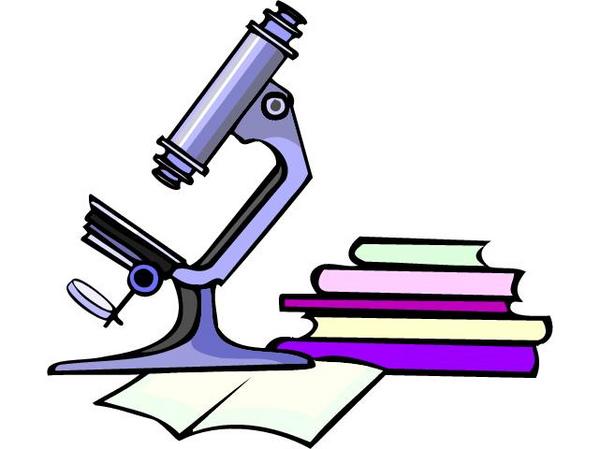 Figure 1: Sample of a figure (title is below the figure, centred, bold)Figures must be placed in their correct locations in your running text. All figures should be included in your Word file, and not in separate graphics or drawing packages. Labelling within the figure should be consistent with the fonts used in the text of your paper, i.e., Times New Roman. Number your figures sequentially, Figure 1, Figure 2, etc. Do not use variations such as Figure 1a, 1b.Table 1: A sample table (title is above the table, centred, bold)ReferencesPlease use APA referencing. Use Times New Roman 11 point, left aligned, hanging indent 0.5 cm, with no blank lines. Wherever possible, insert URLs or DOIs for references. Date of viewing may be omitted for journal and proceedings URLs considered to be of high reliability. The following list provides examples of referencing for the main kinds of publications. Dunn, L., Morgan, C., O'Reilly, M. & Parry, S. (2004). The student assessment handbook. London: Routledge Falmer.Kantar, L. D. & Massouh, A. (2015). Case-based learning: What traditional curricula fail to teach. Nurse Education Today, 35(8), 919-960. http://dx.doi.org/10.1016/j.nedt.2015.03.010Kearsley, G. (2004). Explorations in learning & instruction: The theory into practice database. http://www.instructionaldesign.org/about.html [viewed 28 August 2016].Leask, B. (2008). Internationalisation, globalisation and curriculum innovation. In M. Hellstén & A. Reid (Eds), Researching international pedagogies: Sustainable practice for teaching and learning in higher education. Dordrecht: Springer. pp. 9-26. McCarthy, J. (2016). Reflections on a flipped classroom in first year higher education. Issues in Educational Research, 26(2), 332-350. http://www.iier.org.au/iier26/mccarthy-j.html Pereira, R. (2014). Peer review of teaching: Collegial support to develop instructional skills. In Transformative, innovative and engaging. Proceedings of the 23rd Annual Teaching Learning Forum, 30-31 January 2014. Perth: The University of Western Australia. http://ctl.curtin.edu.au/events/conferences/tlf/tlf2014/refereed/pereira.htmlReview procedureAll research and professional practice papers will be subjected to a double blind peer review process using an external panel of reviewers [see Advice to reviewers]. Reviewers will assign ratings and make recommendations which will enable the Program Committee to prepare offers of acceptance or rejection to authors. The acceptance offers will specify a presentation and a publication format [see Submission options], and may include advice on mandatory or desirable revisions. Advice to reviewersThe form issued to the panel of reviewers will use three criteria, summarised as follows, and will ask for ratings on a four point scale, 'Poor, Fair, Good, Very good'. Acceptance or rejection of reviewed papers for publication will be based on these ratings. Final decisions on acceptances and on publication and presentation formats will be the responsibility of the TL Forum Committee. Presenting at the ForumWe would like you to attend the whole Forum and join in the activities for the full two days. However, if you cannot attend on both days, or if you are not available to present on any particular morning or afternoon, please let us know before we draw up the timetable. This is very important.Abstract only and full paper presentations will be 25 minutes long, and Workshops will be 55 minutes. 5 minutes will be scheduled between sessions for change over and setting up your slides.Computers will be provided in all rooms, and you are asked to bring your slides on a USB drive. You will introduce yourself at the beginning of your session. A time-keeper will be appointed to your session, so if you have any specific time keeping needs please discuss these with your time-keeper before your presentation begins.You are advised to organise your session so that you have no more than 15 minutes presenting your ideas, leaving about 10 minutes for interaction and discussion with your audience. If you do not have much experience in presenting at Forums and conferences, you might like to consult http://www.waier.org.au/forums/presentation-advice.html for some good advice.Publication of Forum ProceedingsForum proceedings will be published on the Teaching and Learning Forum Website. Please have a look at publications from earlier years on http://ctl.curtin.edu.au/events/conferences/tlf/tlf-pubs.cfmThe Guidebook App containing all the papers and abstracts will be available to participants at least a week before the Forum. There will be no printed version of the program.Individual authors hold the copyright of their own papers. If you wish to rewrite or extend your paper and publish it elsewhere after the conference, you may do so, although you should reference the original TLF publication in your references, and you should not apply for ARC or HERDC recognition twice for the same paper.Editorial referencesARC (Australian Research Council) (2014). ERA 2015 Submission Guidelines. [1.4 MB] http://www.arc.gov.au/sites/default/files/filedepot/Public/ERA/ERA%202015/ERA_2015_
Submission_Guidelines.pdfDepartment of Education and Training (2016). Higher Education Research Data Collection Specifications for the collection of 2015 data. https://docs.education.gov.au/system/files/doc/other/final2016herdcspecifications.pdf The Macquarie Dictionary (1997). 3rd ed. Sydney: The Macquarie Library. Publication Manual of the American Psychological Association (2001). 5th ed. Washington DC: APA. (APA's 'Quick answers' are given at http://www.apastyle.org/)Style Manual for Authors, Editors and Publishers (2002). 6th ed. Wiley Australia. (Previous editions were known with great respect and affection as the AGPS Manual). Submission of full papers 14 November 2016Submission of abstracts only and workshop proposals28 November 2016Advice of acceptance of full papers 12 December 2016Advice of acceptance of abstracts only12 December 2016Final changes to all abstracts for publication in the Guidebook21 December 2016Early bird registration ends6 January 2017Forum timetable published online16 January 2017Guidebook finalised 16 January 2017Submission of revised papers for online publication 16 January 2017Guidebook ready for participants23 January 2017Teaching Learning Forum2-3 February 2017Presentation type Publication typeRefereeing processAbstract only presentation(25 minutes)Abstract in Guidebook and online CommitteeFull paper presentation(25 minutes)Refereed full research paper onlineExternal panelFull paper presentation(25 minutes)Refereed full professional practice paper onlineExternal panelWorkshop(55 minutes)Extended abstract  online and in GuidebookCommitteePoster displayAbstract in  Guidebook and A1 sized poster at ForumCommitteeLocationTables must be placed in their correct locations in your running text.GeneralUse Times New Roman and other body text specifications for all text within a table. You may use 11, 10 or even 9 point as required to fit the width of columns. For headings within tables use sentence case, with bold and centering optionalFormatCentre each table and select appropriate widths for the table and for each column. In columns of numbers, use centre or decimal point alignmentExplanatory textIf your table requires explanatory text which doesn't fit easily into your running text, place it at the bottom of the table, in a smaller font size, formatted to the same width as the tableOther featuresCell background colouring or shading may be used, but note the editors may use a standard background colour for the first row or other elements of a table1.Suitability for the TL Forum (25%) Contribution to a teaching and learning forum such as this; importance and interest of the topic to TL Forum participants; potential to stimulate interactive discussion.Contribution to a teaching and learning forum such as this; importance and interest of the topic to TL Forum participants; potential to stimulate interactive discussion.2.Academic merit (50%) Reviewers: Please give your rating in the category nominated by the author, or, if you wish to recommend a variation of category, enter a rating for both categories. Reviewers: Please give your rating in the category nominated by the author, or, if you wish to recommend a variation of category, enter a rating for both categories. 2.Academic merit (50%) Refereed research paper Quality of literature review and statement of research goals. Appropriately chosen and documented methods, logical presentation and analysis of results, findings, inferences and conclusions. Novelty and significance of the work, and implications for practices, policies or further research. Consistency with ARC definition of research in relation to creativity, originality, and increasing humanity's stock of knowledge. 2.Academic merit (50%) TLF refereed professional practice paper Creativity, leadership and excellence in professional practice, demonstrated in teaching, staff development, program or institutional development, educational media or services developments, or learning skills services. 3.Standard of writing (25%) Clear and logical presentation, appropriate style, freedom from errors, ease of reading, correct grammar and spelling, use of non-sexist language, appropriate abstract, conformance with Forum specifications for referencing, length and format details. Clear and logical presentation, appropriate style, freedom from errors, ease of reading, correct grammar and spelling, use of non-sexist language, appropriate abstract, conformance with Forum specifications for referencing, length and format details. 